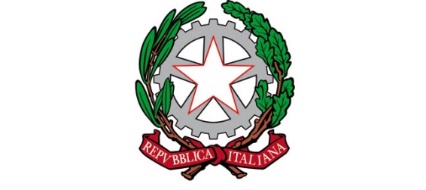 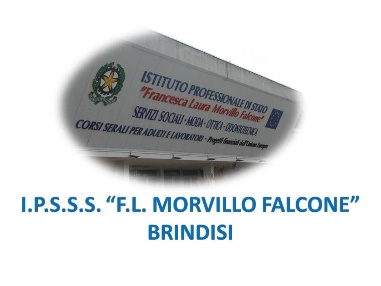 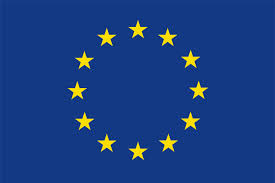 ISTITUTO PROFESSIONALE DI STATO PER I SERVIZI SOCIALI“Francesca Laura MORVILLO FALCONE”Via Galanti, 1 - Tel. 0831/513991brrf010008@istruzione.it – brrf010008@pec.istruzione.it  www.morvillofalconebrindisi.edu.it72100   B R I N D I S IMATERIA: Italiano (ore settimanali: 4).CLASSE: 2BmANNO SCOLASTICO: 2021/2022DOCENTE: Fabiano SerioLibro di testo:Antologia: D. Cerrito e R. Messineo, Sogni a libri aperti. Epica, poesia e teatro Le Monnier scuola, 2015.Grammatica: A. Arciello e A. Maiorano, Sogni a libri aperti, La grammatica e il lessico, Zanichelli, Argomenti:Antologia: Il testo poetico: Il testo poetico, Il linguaggio poetico, l’analisi del testo poetico.Il testo teatrale: Il testo teatrale, la storia del genere.Grammatica: Grammatica: La sintassi della frase semplice: La frase, il predicato, il soggetto, i complementi diretti, i complementi indiretti.	         Il docente	_______________________Gli Alunni______________________________________________